Obejctives that are in pink are Y3/4 statutory requirement and individual pink words are from the Y3/4 statutory spelling list. These are the words that we highlight in class.  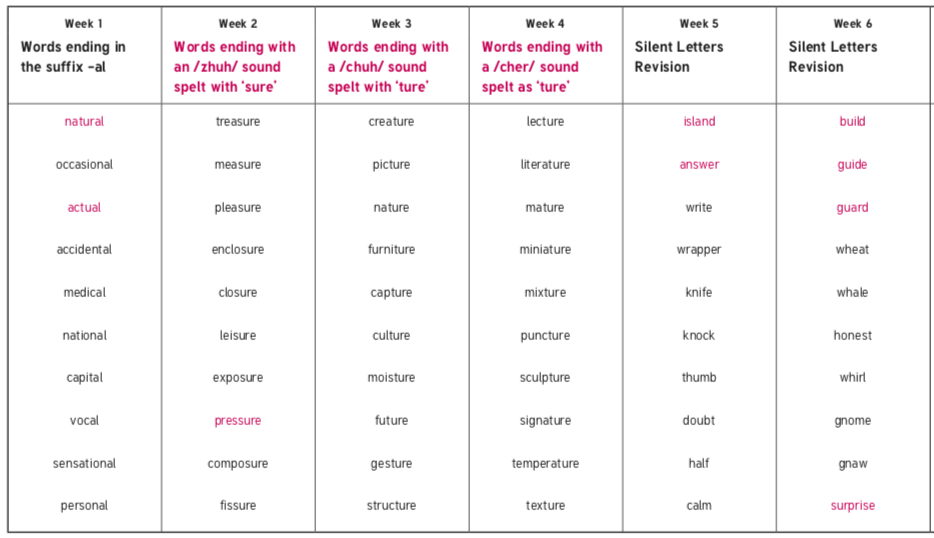 14.06.1921.06.1928.06.1905.07.1912.07.1919.07.19